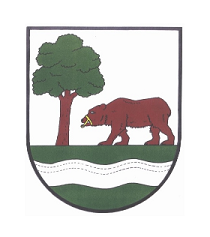  Obec Kunčice nad LabemZáměr obce pronajmout nemovitý majetek v souladu s § 39 zákona č. 128/2000 Sb., o obcích v platném znění. PRONÁJEM OBECNÍ RESTAURACE SAVOJ         Zadavatel záměru: Obec Kunčice nad Labem                                            IČO: 000278033                                             se sídlem: Kunčice nad Labem 121, 543 61 Kunčice nad LabemPronajímané prostory Obecní restaurace SAVOJ se nachází v objektu Kunčice nad Labem  č.p. 121 včetně sociálního zařízení, skladu a venkovní terasy. Pronajímané prostory jsou napojeny na samostatné odběrové místo elektrické energie.Podmínky výběrového řízenízpůsob využití – provozování pohostinství včetně občerstvenípružná otevírací doba dle akcí pořádaných v obciúklid využívaných prostor a zajišťovaní drobných oprav        -   nájemce není oprávněn přenechat předmět nájmu třetí osoběUchazeč v nabídce předložíjméno, příjmení, celý obchodní název, adresu, kontaktní spojenípodnikatelský záměr, konkrétní představu, jak bude provoz SAVOJE  realizovat v pracovním týdnu a o víkendu, případně uvede další zamýšlené aktivityživnostenský listvýpis z rejstříku trestůNabídku zašlete e-mailem na adresu obec@kuncice.cz nebo písemně na Obecní úřad, Kunčice nad Labem 121 nejpozději do 02.06.2021.Obec si vyhrazuje právo nevybrat žádného zájemce. Případné bližší informace podají pracovníci OÚ v úředních dnech pondělí 8 – 12 a 13 – 17 hod., středa 13 – 17 hod., telefon  499 431 155. 